Министерство образования Московской областиГосударственное образовательное учреждение высшего образования Московской области «Государственный гуманитарно-технологический университет»УТВЕРЖДАЮПроректор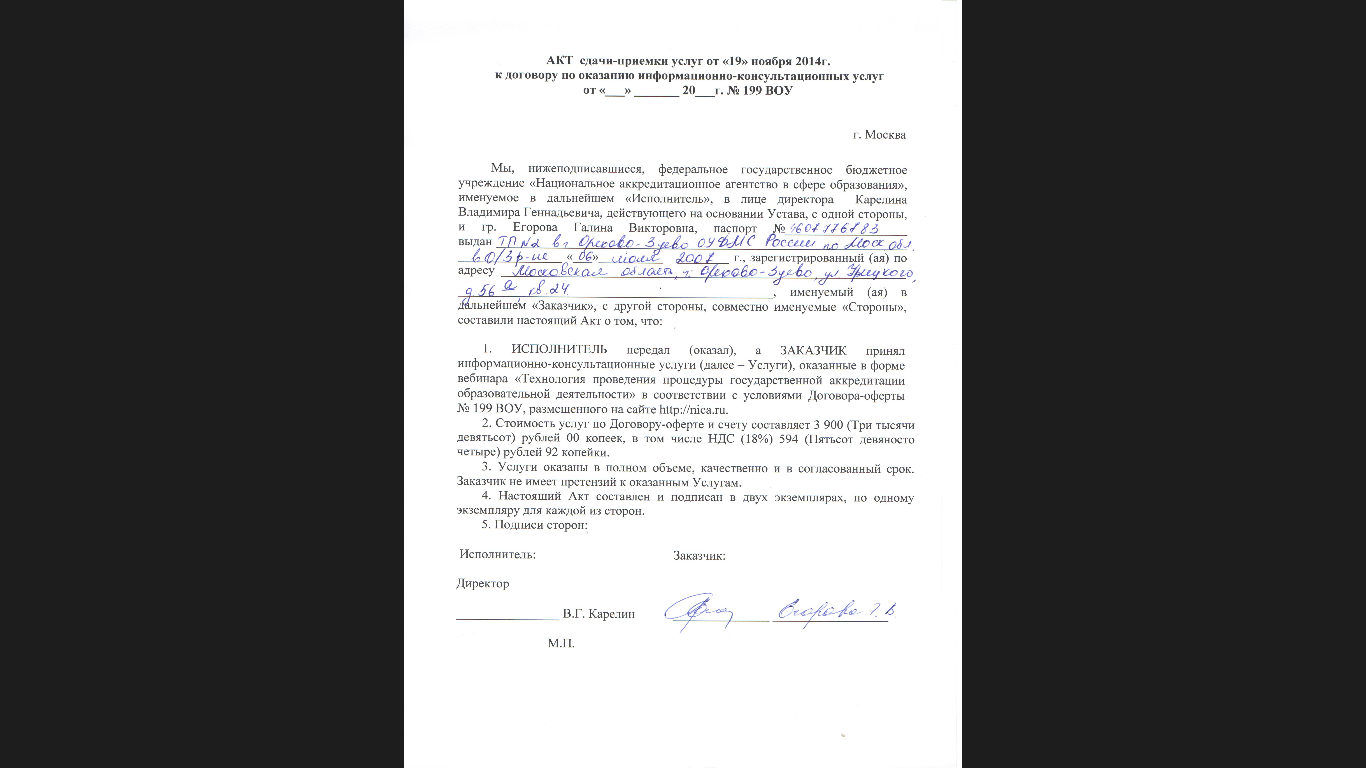 20 мая 2022г.РАБОЧАЯ ПРОГРАММА ДИСЦИПЛИНЫБ1.О.34	Введение в информационные технологии	Б1.О.34.01	Информационные технологии в управлении	Направление подготовки 38.03.04 «Государственное и муниципальное управление»Направленность (профиль) программы Управление социально-экономическими системамиКвалификация выпускника   БакалаврФорма обучения               очно-заочная _____2022г.1. ПОЯСНИТЕЛЬНАЯ ЗАПИСКА Рабочая программа дисциплины составлена на основе учебного плана 38.03.04 Государственное и муниципальное управление по профилю «Управление социально-экономическими системами» (очно-заочная форма обучения) 2022 года начала подготовки.2. ПЕРЕЧЕНЬ ПЛАНИРУЕМЫХ РЕЗУЛЬТАТОВ ОБУЧЕНИЯ ПО ДИСЦИПЛИНЕ, СООТНЕСЕННЫХ С ПЛАНИРУЕМЫМИ РЕЗУЛЬТАТАМИ ОСВОЕНИЯ ОБРАЗОВАТЕЛЬНОЙ ПРОГРАММЫ 2.1 Цель дисциплиныЦелью изучения дисциплины «Информационные технологии в управлении» является формирование у студентов компетенций, необходимых для профессиональной деятельности, изучение теоретических, методических и практических основ функционирования современных информационных технологий и систем и их применения в экономической и управленческой деятельности предприятий. Задачи дисциплиныЗадачи изучения дисциплины заключаются в приобретении студентами знаний в области современных информационных технологий в сфере своей профессиональной деятельности на практике. В результате изучения дисциплины студенты должны свободно ориентироваться во всем многообразии информационных технологий в управлении, обладать практическими навыками использования программных продуктов общего и специального назначения, уметь самостоятельно принимать решения о внедрении тех или иных информационных технологий для целей управления.2.3 Знания и умения обучающегося, формируемые в результате освоения дисциплины.Процесс изучения дисциплины направлен на формирование следующих компетенций: Индикаторы достижения компетенций3. МЕСТО ДИСЦИПЛИНЫ В СТРУКТУРЕ ОБРАЗОВАТЕЛЬНОЙ ПРОГРАММЫДисциплина относится к обязательной части  Б1.О.34	Введение в информационные технологииБ1.О.34.01	Информационные технологии в управлении.4. СТРУКТУРА И СОДЕРЖАНИЕ ДИСЦИПЛИНЫ4.2. Содержание дисциплины, структурированное по темамЛекционные занятияТема 1. Деловая информация.Деловая информация, как часть информационного ресурса общества. Экономическая информация. Информационный ресурс - новый предмет труда. Развитие информационной сферы производства. Формирование и развитие информационных ресурсов предприятия в условиях информационной экономики. Информация и информационные процессы в организационно-экономической сфере. Информация. Классификация информации. Инфраструктура информатизации. Сущность, значение и закономерности развития информационных систем и технологий в современной экономике. Информатизация и информационные технологии. Экономические законы развития информационных технологий. Закон Гордона Мура. Закон Роберта Меткалфа. Закон фотона. Форма проведения: лекции, семинары практические занятия.В рамках данной темы  планируется проведение групповой дискуссии и обсуждение вопросов, способствующих развитию навыков командной работы, межличностных коммуникаций и лидерских качеств обучающихся.Тема 2. Информационные технологии.Основные понятия, терминология и классификация. Истоки и этапы развития информационных технологий. Информатика и информационные технологии. Технология и методы обработки экономической информации. Основные классы технологий. Базовые методы обработки экономической информации. Структура базовой информационной технологии. Концептуальный уровень описания (содержательный аспект). Логический уровень (формализованное/модельное описание). Физический уровень (программно-аппаратная реализация). Форма проведения: лекции, семинары практические занятия.Тема 3. Информационные системы.Роль и место автоматизированных информационных систем в экономике. Виды информационных систем их создание и классификация. Классификация информационных систем. Корпоративные (интегрированные) информационные системы. Состав информационных систем. Функциональные подсистемы информационных систем. Обеспечивающие подсистемы информационных систем. Техническое обеспечение (комплекс технических средств). Жизненный цикл информационных систем. Форма проведения: лекции, семинары практические занятия.В рамках данной темы  планируется проведение групповой дискуссии и обсуждение вопросов, способствующих развитию навыков командной работы, межличностных коммуникаций и лидерских качеств обучающихся.Тема 4. Организация и средства информационных технологий обеспечения управленческой деятельности. Предприятие как объект управления. Роль и место информационных технологий в управлении предприятием. Планирование потребности в материалах (MRP I). Планирование ресурсов производства (MRP II). Планирование ресурсов предприятия (ERP). Оптимизации управления ресурсами предприятий (ERP II). Информационные технологии организационного развития и стратегического управления предприятием. Форма проведения: лекции, семинары практические занятия.В рамках данной темы  планируется проведение групповой дискуссии и обсуждение вопросов, способствующих развитию навыков командной работы, межличностных коммуникаций и лидерских качеств обучающихся.Тема 5. Информационные технологии документационного обеспечения управленческой деятельности.Основные понятия документационного обеспечения управленческой деятельности. Виды информационных систем управления документационным обеспечением предприятия. Организация электронной системы управления документооборотом. Форма проведения: лекции, семинары практические занятия.В рамках данной темы  планируется проведение групповой дискуссии и обсуждение вопросов, способствующих развитию навыков командной работы, межличностных коммуникаций и лидерских качеств обучающихся.Тема 6. Инструментальные средства компьютерных технологий информационного обслуживания управленческой деятельности.Общие свойства КИС. Типовой состав информационная система «1 С». Форма проведения: лекции, семинары практические занятия.Тема 7. Структура и состав информационной системы маркетинга.Маркетинг как объект управления. Информационное обеспечение в системе управления маркетингом. Управление взаимоотношениями с потребителем (CRM). Планирование ресурсов в зависимости от потребности клиента. Непрерывная информационная поддержка поставок и жизненного цикла. Программные продукты в маркетинге. Базовые функции маркетинговой информационной системы. Особенности хранения маркетинговой информации. Аналитические средства маркетинговых программ. Визуализация результатов. Сравнительный анализ отечественных маркетинговых программ. Форма проведения: лекции, семинары практические занятия.Тема 8. Компьютерные технологии проектирования в управленческой деятельности. Диаграммы Ганта. Гистограммы и таблицы отображающие ресурсы, задействованные в проекте, свободные ресурсы, сетевые графики, Диаграммы освоенных объемов работ и использованных ресурсов, задач-предшественников и задач-последователей, также фактических затрат. Форма проведения: лекции, семинары практические занятия.Тема 9. Телекоммуникационные технологии и информационные системы управления предприятием.Информационно-коммуникационные технологии. Технология Интернет в маркетинге. Инфраструктура Интернет. Электронная коммерция. Понятия и определения электронной коммерции. Структура рынка электронной коммерции. Факторы снижения издержек при использовании электронной коммерции. Базовые технологии электронной коммерции. Нетикет. Форма проведения: лекции, семинары практические занятия.Тема 10. Прикладные компьютерные информационные системы. ИС бухгалтерии предприятия. Правовые ИСС. Программные продукты ИС бухгалтерского учета. Общая характеристика информационной системы бухгалтерского учета. Бухгалтерские системы в составе корпоративных ИС. Правовые и информационно-справочные системы и базы данных. Форма проведения: лекции, семинары практические занятия.Практические занятияТема 1. Деловая информация.1. Понятие информации. 2. Количество и качество информации. 3. Понятие системы и ее свойства. 4. Иерархическая система, ее свойства.5. Управляющие системы и их свойства. 6. Прямая и обратная связь управления. Контрольные вопросы1. В чём состоит содержание понятия «информация»? 2. Почему информацию следует рассматривать в качестве стратегического ресурса? 3. Что представляют собой знания? 4. Что понимается под термином «базы знаний»? 5. Что описывает понятия «фрейм»? 6. Чем отличаются понятия «информация» и «сообщение»? 7. Чем отличаются подсистемы и элементы одной системы? 8. Как соотносятся понятия «оператор» и «эргатическая система»? 9. Что представляет собой информационная система управления объектом? Тема 2. Информационные технологии.1. Структура систем управления. 2. Характеристика экономических информационных систем, их функций и 31 целей. 3. Роль учетной информации в управлении экономикой предприятия. 4. Организация информационного обеспечения в условиях создания автоматизированных рабочих мест (АРМ). Контрольные вопросы1. Каковы составляющие информационной системы экономического объекта? 2. Каковы особенности реализации основных управленческих функций в экономических информационных системах? 3. Кто вырабатывает траекторные цели? 4. Как реализуется принцип структурной избыточности, обеспечивающий устойчивость структуры системы? 5. Как сочетаются в процессах управления траекторные и творческие цели? 6. Что в современных условиях становится приоритетным – учёт или контроль - и почему? 7. За счёт чего обеспечиваются требования полноты и необходимой аналитичность информации? 8. Каким образом можно увеличить аналитичность бухгалтерской информации? 9. Как можно повысить оперативность информации? 10.Каковы преимущества и недостатки изолированных АРМ? 11.В чём достоинства и недостатки АРМ, являющихся элементами информационной системы? 12.В чём состоят основные организационные предпосылки создания автоматизированных рабочих мест на предприятии?13.Как влияет внедрение АРМ на организационную структуру управления предприятием? Информационные технологии. (часть 2)Промышленная фирма как система1. Предприятие как производственная система. 2. Информация как ресурс промышленной фирмы. 3. Цикл жизни информации. 4. Характеристики информации. 5. Информация и вычислительная техника в управлении предприятием. 6. Коммуникации в промышленных фирмах. 7. Принятие решений в управленческой информационной системе. 8. Принятие непрограммируемых решений. 9. Принятие программируемых решений. 10.Принятие решений и информация. 11.Классификация факторов, влияющих на структуру процесса принятия решений. Контрольные вопросы1. Как концепция автоматизированного управления с помощью информации, построенной на основе обратной связи, влияет на разработку организационной структуры предприятия? 2. Какие четыре основных элемента включают входные данные для промышленной фирмы? 3. Для чего необходима разработка норм функционирования производственной системы? 4. Какое отношение имеют признаки к информации? 5. Как данные превращаются в информацию? 6. Как информация превращается в знания? 7. Объясните, каким образом осуществляется процесс внутриорганизационного трансферта знаний? 8. Какие основные действия производятся с данными внутри информационных систем? 9. В чём состоит главная практическая проблема, имеющая отношение к циклу жизни данных? 10.Как соотносятся избыточность и эффективность информации? 11.За счет чего могут искажаться представления о событиях в окружающей среде? 12.Как влияет культурный уровень на эффективность межличностного общения? 13.Каким образом повышенная эмоциональность может мешать правильному восприятию информации? 14.Каково влияние избыточности информационной связи на восприятие информации? 15.Что происходит в случае, когда между центрами принятия решений и местами осуществления действий нарушаются связи? 16.Как соотносятся по уровню иерархии информационная и оперативная системы? 17.В чём состоит различие процессов принятия решений и решения проблем? 18.Что представляют собой программируемые решения? 19.Что представляют собой непрограммируемые решения? 20.Какие шаги помогают решению нечетко сформулированных и непрограммируемых проблем? 21.Какова роль привычки и квалификации при принятии программируемых решений? 22.Как психологические особенности лица, ответственного за принятие 35 решений, влияют на процессы принятия решений? 23.Что представляет собой индифферентный подход к разработке решений? 24.Как принимаются решения на основе метода «исправления ошибок»? Тема 3. Информационные системы.1. Классификация организационных и управленческих информационных систем. 2. Основные элементы информационной системы. 3. Элементы управленческой информационной системы.4. Элементы и функционирование управленческой информационной системы. 5. Структура и характеристики систем. 6. Параметры и компоненты системы. 7. Взаимосвязь элементов и функционирование информационных систем. Контрольные вопросы1. Каковы основные виды управленческих информационных систем? 2. В чем различия систем управления и информационных систем? 3. Какое место занимает информация по отношению к другим производственным ресурсам? 4. Как управление информацией влияет на эффективность управления производственными ресурсами предприятия?5. Для чего предназначен поток информации, создаваемый информационной системой? 6. Что и каким образом используется в качестве критерия эффективности функционирования информационной системы? 7. Каково место человека в функционировании управленческой информационной системы? 8. Какие физические системы предприятия управляются информационной системой? 9. Как характеристики элементов системы влияют на функционирование системы? 10.Как описываются информационные системы по характеристикам их основных элементов? 11.В чём заключается цель обратной связи? 12.Как взаимосвязаны понятия «обратная связь» и «энтропия»? 13.Каковы основные общие характеристики производственных и информационных систем? Информационные системы. (часть 2)Построение управленческой информационной системы1. Концептуальные основы построения управленческой информационной системы. 2. Определение целей информационной системы. 3. Определение ограничений информационной системы. 4. Определение потребностей в информации. 5. Разработка информационной системы и выбор одной из альтернатив. 6. Жизненный цикл информационной технологии и программного продукта. 7. Информационное обеспечение, система классификации и базы данных. 8. Проблемы выбора технологической платформы компьютерной системы Контрольные вопросы1. В чем состоит главная цель построения информационных систем? 2. Почему цели функционирования информационной системы должны иметь количественное выражение? 3. Для чего необходимо возможно полное выявление ограничений информационной системы? 4. Как проявляется в качестве ограничивающего фактора при использовании информационных систем наличие или отсутствие на предприятии персонала требуемой квалификации? 5. Как текучесть кадров влияет на эффективность применения информационных систем? Тема 4. Организация и средства информационных технологий обеспечения управленческой деятельности1. Основное содержание системного подхода к управлению производством. 2. Особенности системного подхода к практике управления. 3. Значение системного подхода в современных условиях усложнения управления промышленными фирмами. 4. Перспективы управления промышленным предприятием. Контрольные вопросы1. Что понимается под синергетическим подходом к управлению? 2. Как можно определить появление эффекта синергии? 3. Как можно оценить степень выраженности синергетического эффекта? 4. Как соотносятся понятия «синергия» и «эффективность»? 5. В чём заключаются характерные особенности системного подхода? 6. Чем определяется творческий характер системного подхода? 7. В чем заключается прагматический характер системного подхода? 8. Какими особенностями системного подхода необходимо владеть менеджерам будущего? 9. Какова роль информации в реализации системного подхода? 10.Каковы основные направления межотраслевой подготовки перспективных управляющих? Тема 5. Информационные технологии документационного обеспечения управленческой деятельности.Информационное обеспечение процессов управления в экономике. 1. Понятие корпоративной информационной системы. 2. Стандарт управления производством и дистрибуции MRP II. 3. Система управления ERP. 4. Планирование разработки информационных систем. Контрольные вопросы1. Как можно определить понятие «корпоративные информационные системы»? 2. Чем отличается корпоративная информационная система от автоматизированной системы предприятия? 3. Какова основная цель внедрения корпоративной информационной системы? 4. Чем отличаются методологии проектирования корпоративных информационных систем MRP II и ERP? 5. Каковы требования к документации и стандартизации корпоративных информационных систем? Информационные технологии документационного обеспечения управленческой деятельности. (часть 2)Особенности информационных технологий на разных уровнях управления.	Масштабы применения автоматизированных информационных систем Понятие электронного документооборота. Телеобработка данных. Региональные и локальные сети. Коммуникационные сети.Контрольные вопросыКаковы особенности информационных технологий на разных уровнях управления.Назовите области применения автоматизированных информационных систем.В чем особенности применения автоматизированных информационных систем.Опишите основное назначение автоматизированных информационных систем.Тема 6.  Инструментальные средства компьютерных технологий информационного обслуживания управленческой деятельности.1. Понятие корпоративной информационной системы. 2. Стандарт управления производством и дистрибуции MRP II. 3. Система управления ERP. 4. Планирование разработки информационных систем. Контрольные вопросы1. Как можно определить понятие «корпоративные информационные системы»? 2. Чем отличается корпоративная информационная система от автоматизированной системы предприятия? 3. Какова основная цель внедрения корпоративной информационной системы? 4. Чем отличаются методологии проектирования корпоративных информационных систем MRP II и ERP? 5. Каковы требования к документации и стандартизации корпоративных информационных систем? Тема 6. Инструментальные средства компьютерных технологий информационного обслуживания управленческой деятельности (часть 2)1. Понятие методологии и технологии проектирования информационных систем. 2. Содержание понятия «CASE-средство». 3. Номенклатура CASE-средств. 4. Общая классификация CASE-средств. 5. Критерии выбора CASE-средств. 6. Практическое внедрение CASE-средств. Контрольные вопросы1. Какие факторы определяют успешность внедрения CASE-средств? 2. Каковы основные этапы определения потребностей в CASE-средствах.? 3. Как изучаются возможности и готовность организации к внедрению CASE-средств? 4. Какие цели преследует пилотный проект применения CASE-средства? 5. Какие шаги включает выполнение пилотного проекта? Тема 7. Структура и состав информационной системы маркетинга.1. Маркетинг как объект управления. 2. Информационное обеспечение в системе управления маркетингом. 3. Управление взаимоотношениями с потребителем (CRM). 4. Программные продукты в маркетинге. 5. Базовые функции маркетинговой информационной системы. 6. Особенности хранения маркетинговой информации. 7. Аналитические средства маркетинговых программ. 8. Визуализация результатов. 9. Сравнительный анализ отечественных маркетинговых программ.Тема 8. Компьютерные технологии проектирования в управленческой деятельности.1. Управление по функциям. 2. Консалтинг. 3. Внутреннее строение автоматизированных информационных технологий управления. 4. Понятие платформы как комплекса аппаратных и программных средств. 5. Программный продукт. 6. Локальные и глобальные информационные сети. Электронная почта. Контрольные вопросы1. Каким образом системный анализ позволяет определить цели производственной системы? 2. Что представляет собой консалтинг? 3. Каковы основные виды обеспечения автоматизированной информационной технологии управления? 4. Что понимается под программной платформой? 5. Что представляет собой системное и прикладное программное обеспечение? Чем они отличаются? 6. Что понимается под программным продуктом? 7. Каково назначение модема и сетевого адаптера? 8. Для чего необходимы серверы World Wide Web? Тема 8. Компьютерные технологии проектирования в управленческой деятельности Сетевые технологии в менеджменте. (часть 2)1. Общие тенденции автоматизации управления персоналом. 2. Управление персоналом – подсистема корпоративной системы. 3. Пакеты прикладных программ по управлению персоналом. 4. Использование Интернет-технологий в управлении персоналом. 5. Дистанционное тестирование с использованием Интернета. 6. Автоматизированные модули управления персоналом.Контрольные вопросы1. Какие задачи решаются службой управления персоналом? 2. Каковы характерные особенности современных информационных технологий? 3. Почему работники кадровых служб предприятий принимают слабое участие в постановке задач и разработке информационных систем? 4. С какими бизнес-процессами предприятия взаимодействует бизнес- процесс управление персоналом? 5. Какие условия необходимо выполнить, чтобы внедрить на предприятии «телеработы»? 6. В чём состоят сложности организации труда «телеработников»? 7. В чём заключаются особенности и выгоды для кадровой службы предприятия информационного взаимодействия с внешним рынком труда? Тема 9. Телекоммуникационные технологии и информационные системы управления предприятием.Сущность управления информационно-аналитическими и интеллектуальными системами.Методика создания базы метаданных: от анализа потребностей пользователей системой (бизнес-пользователей в экономической предметной области) в накоплении необходимых данных в ИХ до создания структуры метаданных. Модели баз метаданных. Задачи и средства администрирования ИАС и ИИС. Основы их проектирования. Основная задача проектирования – обеспечение раскрытия знаний, содержащихся в данных, сосредоточенных в первичных источниках, информационном хранилище. Превращение данных в информацию и знания как принципы проектирования ИАС. Содержание этапов проектирования информационной системы применительно к созданию ИАС и ИИС. Факторы, которые необходимо учесть при их проектировании.Контрольные вопросы1. Как можно определить понятие «информационные системы»? 2. Чем отличается корпоративная информационная система от автоматизированной системы предприятия? 3. Какова основная цель внедрения корпоративной информационной системы? 4. Чем отличаются методологии проектирования корпоративных информационных систем MRP II и ERP? 5. Каковы требования к документации и стандартизации корпоративных информационных систем? Тема 9. Телекоммуникационные технологии и информационные системы управления предприятием. (часть 2)Общая характеристика и классификация профессиональных компьютерных программ. Основные понятия предметной области.Общие сведения об информационных системах.Понятие жизненного цикла экономической информационной системы.Проектирование, разработка и внедрение экономической информационной системы.Краткая информация о профессиональных компьютерных программах экономической сферы деятельности.Контрольные вопросы:Приведите классификацию профессиональных компьютерных программ.Дайте определение и характеристику профессиональных компьютерных программ.Приведите основные понятия предметной области.Что такое жизненный цикл экономической информационной системы.Что представляет собой проектирование экономической информационной системы?Перечислите стадии разработки экономической информационной системы?Что представляет собой разработка экономической информационной системы?Тема 9. Телекоммуникационные технологии и информационные системы управления предприятием. (часть 3)Прикладное программное обеспечение в корпоративных информационных системахОбеспечение совместимости программного обеспечения в корпоративных системах.Открытость, модульность и масштабируемость программного обеспечения.Концепции управления компьютеризированными предприятиями. CIO-менеджмент на современном предприятии.Электронный бизнес, его классификация. Геоинформационные системы в экономике.Стандартизация и сертификация прикладного программного обеспечения.Контрольные вопросы:Приведите классификацию прикладного программного обеспечения.Приведите определение совместимости программного обеспечения в корпоративных информационных системах.Каковы способы организации совместимости программного обеспечения в корпоративных информационных системах.Расскажите о концепциях управления компьютеризированном предприятием.Тема 10. Прикладные компьютерные информационные системы. Интернет-технологии.Управление сетью Интернет. Эволюция сети Интернет. Основные функции Интернета.Адресация в сети Интернет. Характеристика протоколов сети Интернет. Специфика общения в Интернете. Отличия Интернета от традиционных СМИ. Особенности Интернета как канала коммуникаций.Контрольные вопросы:Развитие и принципы организации глобальной сети Интернет: структура, средства передачи данных, система адресации. Особенности коммуникации в Интернет, адресация электронной почты, технология www – гипертекстовое представление информации, адреса URL, браузеры для просмотра Web – сайтов. Основные направления обеспечения информационной безопасности: правовая защита, организационная защита, инженерно-техническая защита (аппаратные, программные, криптографические средства).Лабораторные занятияТема 4. Организация и средства информационных технологий обеспечения управленческой деятельностиТема 5. Информационные технологии документационного обеспечения управленческой деятельности.Занятие. Автоматизация офиса. Автоматизация управленческого труда и информационного обеспечения в организации.Занятие. Автоматизация офиса. Автоматизация управленческого труда и информационного обеспечения в организации.Тема 7. Структура и состав информационной системы маркетинга. Тема 8. Компьютерные технологии проектирования в управленческой деятельности Занятие. Сетевые технологии в менеджменте.Занятие. Интернет-технологии менеджмента и электронная коммерция.Тема 9. Телекоммуникационные технологии и информационные системы управления предприятием.Тема 10. Прикладные компьютерные информационные системы.Занятие. Инструментальные средства компьютерных технологий информационного обслуживания управленческой деятельности.5. ПЕРЕЧЕНЬ УЧЕБНО-МЕТОДИЧЕСКОГО ОБЕСПЕЧЕНИЯ ДЛЯ САМОСТОЯТЕЛЬНОЙ РАБОТЫ ОБУЧАЮЩИХСЯ ПО ДИСЦИПЛИНЕ (МОДУЛЮ) В современных условиях востребованными качествами на рынке труда  являются самостоятельность, инициативность, предприимчивость, деловитость, способность быстро и оперативно приспособиться к изменяющейся конъюнктуре рынка. Именно эти профессионально значимые и социально важные качества, столь необходимые теперь профессионалу, должны быть развиты в процессе обучения, в том числе, в ходе внеаудиторной самостоятельной работы студентов.Рекомендуемые средства, методы обучения, способы учебной деятельности, применение которых для освоения конкретных модулей рабочей программы наиболее эффективно:- обучение теоретическому материалу рекомендуется основывать на основной и дополнительной литературе, изданных типографским или электронным способом конспектах лекций; рекомендуется в начале семестра ознакомить студентов с программой дисциплины, перечнем теоретических вопросов для текущего промежуточного и итогового контроля знаний, что ориентирует и поощрит студентов к активной самостоятельной работе;- на практических занятиях закрепляются и уточняются знания, полученные на лекциях и во время самостоятельной подготовки. Для развития творческих способностей студентов активно используются такие методы как дискуссия, мозговой штурм,  обмен мнениями по проблемным вопросам, обсуждение докладов, сообщений. Подчеркнем, что при использовании интерактивных форм роль преподавателя резко меняется, перестаёт быть центральной, он лишь регулирует процесс и занимается его общей организацией, готовит заранее необходимые задания и формулирует вопросы или темы для обсуждения в группах, даёт консультации, контролирует время и порядок выполнения намеченного плана. Участники обращаются к социальному опыту – собственному и других людей, при этом им приходится вступать в коммуникацию друг с другом, совместно решать поставленные задачи, преодолевать конфликты, находить общие точки соприкосновения, идти на компромиссы. В результате проведения практических занятий выявляются способности обучаемых применять полученные компетенции для решения задач, связанных с дальнейшей деятельностью выпускника.Перечень литературы для самостоятельной работы обучающихся по дисциплине (модулю)Самойленко, А.П. Информационные технологии статистической обработки данных : учебное пособие / А.П. Самойленко, О.А. Усенко ; Министерство образования и науки Российской Федерации, Федеральное государственное автономное образовательное учреждение высшего образования «Южный федеральный университет», Инженерно-технологическая академия. - Ростов-на-Дону ; Таганрог : Издательство Южного федерального университета, 2017. - 127 с. : ил. - Библиогр. в кн. - ISBN 978-5-9275-2521-8 ; То же [Электронный ресурс]. - URL: http://biblioclub.ru/index.php?page=book&id=500042Гасумова, С.Е. Информационные технологии в социальной сфере : учебное пособие / С.Е. Гасумова. - 4-е изд., перераб. и доп. - Москва : Издательско-торговая корпорация «Дашков и К°», 2017. - 311 с. : ил. - (Учебные издания для бакалавров). - Библиогр.: с. 259-263. - ISBN 978-5-394-02236-4 ; То же [Электронный ресурс]. - URL: http://biblioclub.ru/index.php?page=book&id=454082Задания для реализации самостоятельной работыТема 1. Деловая информацияЗадания№1. Перечислите и опишите основные черты переходного периода к информатизации общества. №2. Опишите основные свойства и виды знаний.№3. Объясните, как можно определить ценность той или иной информации. №4. Раскройте основные признаки систем. Тема 2. Информационные технологии.Задания№1. Поясните, каким образом бухгалтерская информация взаимоувязывает функции учета и контроля финансово-хозяйственной деятельности предприятия. №2. Перечислите задачи, которые в рыночных условиях помогает решать учетно-экономическая информация. Задания №1. Перечислите основные факторы, которые рассматриваются в качестве ограничений, налагаемых на функционирование производственной системы. №2. Объясните сущность автоматизированного управления с помощью информации, получаемой по каналам обратной связи. №3. Поясните, какие аспекты цикла жизни данных имеют важное значение при разработке, построении и функционировании систем. №4. Объясните, как соотносятся такие характеристики информации как «надежность» и «достоверность». №5. Перечислите основные барьеры связи в процессах межличностного общения. №6. Опишите, как влияют на процессы понимания информации социальные барьеры и различия в социальном положении. №7. Значение связи между центрами принятия решений и местами осуществления действий. №8. Перечислите основные направления построения информационных систем, которые следует учитывать при разработке управленческих информационных систем. №9. Объясните различия между программируемыми и непрограммируемыми решениями. №10. Поясните, в чём состоит влияние социальных и культурных факторов на процедуру принятия решения.Тема 3. Информационные системы.Задания№1. Приведите примеры концептуальных, социальных, открытых и закрытых систем. №2. Приведите примеры человеко-машинных систем, стабильных и нестабильных систем.№3. Приведите примеры подсистем и сверх систем. №4. Перечислите совокупность основных ресурсов и факторов производства. №5. Перечислите основные элементы управленческой информационной системы. №6. Поясните, в чем состоит взаимосвязь организационной структуры управления предприятием и структуры информационной системы. №7. Приведите примеры различных уровней взаимосвязей между объектами. №8. Перечислите основные характеристики систем «человек – машина». №9. Перечислите основные неотъемлемые свойства управленческой информационной системы. №10. Поясните, как ведет себя система с положительной и отрицательной обратной связью. Задания №1. Перечислите основные статьи долгосрочного плана, которые должны быть рассмотрены управляющими при выработке концепций построения управленческой информационной системы. №2. Перечислите главные особенности современного подхода к построению корпоративной информационной системы предприятия. №3. Перечислите и поясните понятия и методологии, используемых для описания, анализа и оценки различных аспектов работы предприятия. №4. Перечислите основные стадии жизненного цикла информационных систем. №5. Поясните основные отличия вариантов создания информационных системТема 4. Организация и средства информационных технологий обеспечения управленческой деятельностиЗадания№1. Приведите примеры проявления синергетического эффекта в 33 деятельности предприятия (организации). №2. Опишите основные способы управления уровнем синергии. №3. Опишите основные элементы системного подхода к управлению. №4. Перечислите факторы, вызывающие необходимость совершенствования управленческих информационных систем. №5. Перечислите достижения, которые обеспечивают принципиальное усовершенствование процесса управления. Тема 5. Информационные технологии документационного обеспечения управленческой деятельности.Информационное обеспечение процессов управления в экономике. Задания№1. Поясните назначение и содержание системы управления предприятием, соответствующей концепции ERP. №2. Опишите основные этапы построения корпоративных информационных систем. №3. Назовите методы управления, на которых базируется корпоративная информационная система. Тема 6.  Инструментальные средства компьютерных технологий информационного обслуживания управленческой деятельности.Задания№1. Поясните назначение и содержание системы управления предприятием, соответствующей концепции ERP. №2. Опишите основные этапы построения корпоративных информационных систем. №3. Назовите методы управления, на которых базируется корпоративная информационная система. Задания №1. Опишите основные этапы проектирования информационных систем. №2. Перечислите требования, которым должна удовлетворять технология проектирования информационных систем. №3. Объясните, как применяются CASE-средства при реинжиниринге бизнес-процессов, системном анализе и проектировании. №4. Перечислите основные критерии в соответствии, с которыми производится оценка и выбор CASE-средств. Тема 8. Компьютерные технологии проектирования в управленческой деятельности.Задания№1. Перечислите цели разработки консалтинговых проектов. №2. Опишите основные этапы разработки консалтинговых проектов. №3. Перечислите основные направления развития аппаратных платформ. №4. Перечислите и опишите фазы жизненного цикла программного продукта. №5. Опишите преимущества и недостатки локальных и глобальных информационных сетей. №6. Объясните сущность и роль протоколов передачи данных. Задания №1. Составьте группировку программных продуктов, относящихся к сфере управления персоналом. №2. Перечислите причины слабого распространения информационных технологий в процессы управления персоналом. №3. Опишите функциональное назначение автоматизированного модуля (контура) управления персоналом в рамках корпоративной системы управления и особенности взаимодействия с другими модулями (контурами) системы.Тема 9. Телекоммуникационные технологии и информационные системы управления предприятием.Приведите классификацию профессиональных компьютерных программ.Дайте определение и характеристику профессиональных компьютерных программ.Приведите основные понятия предметной области.Что такое жизненный цикл экономической информационной системы.Что представляет собой проектирование экономической информационной системы?Перечислите стадии разработки экономической информационной системы.Что представляет собой разработка экономической информационной системы.Тема 10. Прикладные компьютерные информационные системы. Интернет-технологии.Развитие и принципы организации глобальной сети Интернет: структура, средства передачи данных, система адресации. Особенности коммуникации в Интернет, адресация электронной почты, технология www – гипертекстовое представление информации, адреса URL, браузеры для просмотра Web – сайтов. Основные направления обеспечения информационной безопасности: правовая защита, организационная защита, инженерно-техническая защита (аппаратные, программные, криптографические средства).6.ФОНД ОЦЕНОЧНЫХ СРЕДСТВ ДЛЯ ПРОВЕДЕНИЯ ПРОМЕЖУТОЧНОЙ АТТЕСТАЦИИ ОБУЧАЮЩИХСЯ ПО ДИСЦИПЛИНЕ.Представлен в приложении.7. ПЕРЕЧЕНЬ ОСНОВНОЙ И ДОПОЛНИТЕЛЬНОЙ УЧЕБНОЙ ЛИТЕРАТУРЫ, НЕОБХОДИМОЙ ДЛЯ ОСВОЕНИЯ ДИСЦИПЛИНЫОсновная литератураГасумова, С.Е. Информационные технологии в социальной сфере : учебное пособие / С.Е. Гасумова. – 6-е изд., стер. – Москва : Дашков и К°, 2020. – 311 с. : ил. – (Учебные издания для бакалавров). – Режим доступа: по подписке. – URL: http://biblioclub.ru/index.php?page=book&id=573204Уткин В. Б., Балдин К. В. Информационные системы и технологии в экономике: учебник. Издатель: Юнити-Дана, 2015. http://biblioclub.ru/index.php?page=book_red&id=119550&sr=1  Информационные системы: учебник. Жданов С. А., Соболева М. Л., Алфимова А. С. Издатель: Прометей, 2015. http://biblioclub.ru/index.php?page=book_red&id=426722&sr=1.Дополнительная литератураФедосеев В. В. Математическое моделирование в экономике и социологии труда : методы, модели, задачи: учебное пособие. М.: Юнити-Дана, 2015.       http://biblioclub.ru/index.php?page=book_red&id=114723&sr=1Дополнительная литератураСамойленко, А.П. Информационные технологии статистической обработки данных : учебное пособие / А.П. Самойленко, О.А. Усенко ; Министерство образования и науки Российской Федерации, Федеральное государственное автономное образовательное учреждение высшего образования «Южный федеральный университет», Инженерно-технологическая академия. - Ростов-на-Дону ; Таганрог : Издательство Южного федерального университета, 2017. - 127 с. : ил. - Библиогр. в кн. - ISBN 978-5-9275-2521-8 ; То же [Электронный ресурс]. - URL: http://biblioclub.ru/index.php?page=book&id=500042Гасумова, С.Е. Информационные технологии в социальной сфере : учебное пособие / С.Е. Гасумова. - 4-е изд., перераб. и доп. - Москва : Издательско-торговая корпорация «Дашков и К°», 2017. - 311 с. : ил. - (Учебные издания для бакалавров). - Библиогр.: с. 259-263. - ISBN 978-5-394-02236-4 ; То же [Электронный ресурс]. - URL: http://biblioclub.ru/index.php?page=book&id=4540828. ПЕРЕЧЕНЬ СОВРЕМЕННЫХ ПРОФЕССИОНАЛЬНЫХ БАЗ ДАННЫХ, ИНФОРМАЦИОННЫХ СПРАВОЧНЫХ СИСТЕМ           Все обучающиеся обеспечены доступом к современным профессиональным базам данных и информационным справочным системам, которые подлежат обновлению при необходимости, что отражается в листах актуализации рабочих программ.Современные профессиональные базы данных:http://www.big-big.ru/besplatno/luxhard.com.html  — Компьютер с нуля. Уроки компьютерной грамотности; http://www.olap.ru - журнал СУБДhttp://www.tern.ru - компания ТЕРНhttp://www. iso.ru – компания Intersoftlabhttp://www.sas.ru - SAS Institutehttp://www.basegroup.ru - компания Basegrouphttp://www.banklist.ru - ЦБ РФhttp://www.expert.ru - журнал Экспертhttp://www.megaputer.ru - компания Megaputer РФ http://www.relex.ru - компания РЕЛЭКС РФ http://www.argussoft.ru – компания Argussoft  http://www.gensym.com – компания GensymИнформационные справочные системыСправочно-правовая система «Консультант плюс» - http://base.consultant.ruУчебно-методические материалы и электронные образовательные ресурсы к ООП:http://dis.ggtu.ru/course/view.php?id=33649.ОПИСАНИЕ МАТЕРИАЛЬНО-ТЕХНИЧЕСКОЙ БАЗЫ, НЕОБХОДИМОЙ ДЛЯ ОСУЩЕСТВЛЕНИЯ ОБРАЗОВАТЕЛЬНОГО ПРОЦЕССА ПО ДИСЦИПЛИНЕ Для осуществления образовательного процесса по дисциплине имеется в наличии следующая материально-техническая база:  10. ОБУЧЕНИЕ ИНВАЛИДОВ И ЛИЦ С ОГРАНИЧЕННЫМИ ВОЗМОЖНОСТЯМИ ЗДОРОВЬЯ         При необходимости рабочая программа дисциплины может быть адаптирована для обеспечения образовательного процесса инвалидов и лиц с ограниченными возможностями здоровья. Для этого требуется заявление студента (его законного представителя) и заключение психолого-медико-педагогической комиссии (ПМПК).Автор-составитель: Сарыков Е.С.ПРИЛОЖЕНИЕМинистерство образования Московской областиГосударственное образовательное учреждение высшего образования Московской области  «Государственный гуманитарно-технологический университет» ФОНД ОЦЕНОЧНЫХ СРЕДСТВДЛЯ ПРОВЕДЕНИЯ  ТЕКУЩЕГО КОНТРОЛЯ,ПРОМЕЖУТОЧНОЙ АТТЕСТАЦИИ ПО ДИСЦИПЛИНЕБ1.О.34 Введение в информационные технологииБ1.О.34.01 Информационные технологии в управленииНаправление подготовки 38.03.04 «Государственное и муниципальное управление»Направленность (профиль) программы:Управление социально-экономическими системамиКвалификация выпускника   Бакалавр         Форма обучения               очно-заочная2022  г.1.1Индикаторы достижения компетенций1.2 Описание показателей и критериев оценивания компетенций на различных этапах их формирования, описание шкал оцениванияОценка уровня освоения компетенций на разных этапах их формирования проводится на основе дифференцированного контроля каждого показателя компетенции в рамках оценочных средств, приведенных в ФОС. 1.3 Типовые контрольные задания или иные материалы для проведения текущего контроля, промежуточной аттестации, необходимые для оценки знаний, умений, навыков и/или опыта деятельности, характеризующих этапы формирования компетенций в процессе освоения образовательной программы Вопросы к зачетуДеловая информация, как часть информационного ресурса общества. Экономическая информация. Информационный ресурс - новый предмет труда. Развитие информационной сферы производства.Формирование и развитие информационных ресурсов предприятия в условиях информационной экономики. Информация и информационные процессы в организационно-экономической сфере. Информация.Классификация информации.Инфраструктура информатизации. Сущность, значение и закономерности развития информационных систем и технологий в современной экономике. Информатизация и информационные технологии. Экономические законы развития информационных технологий. Закон Гордона Мура.Закон Роберта Меткалфа. Закон фотона. Форма проведения: лекции, семинары практические занятия.Основные понятия, терминология и классификация.Истоки и этапы развития информационных технологий. Информатика и информационные технологии. Технология и методы обработки экономической информации. Основные классы технологий.Базовые методы обработки экономической информации. Структура базовой информационной технологии. Роль и место автоматизированных информационных систем в экономике. Виды информационных систем их создание и классификация. Классификация информационных систем. Корпоративные (интегрированные) информационные системы. Состав информационных систем. Функциональные подсистемы информационных систем.Обеспечивающие подсистемы информационных систем. Техническое обеспечение (комплекс технических средств).Жизненный цикл информационных систем. Форма проведения: лекции, семинары практические занятия.Стандартные задачи профессиональной деятельности государственного служащего на основе информационной и библиографической культуры.Информационно-коммуникационные технологии, государственные и муниципальные информационные системы; технологии электронного правительства, в т.ч. для предоставления государственных (муниципальных) услугПринципы работы современных информационных технологий и использовать их для решения задач профессиональной деятельности.Вопросы к экзаменуОпределение понятий технология, информация, информационная технология(ИТ).Компоненты технологии для производства информационных продуктов.Новая информационная технология и ее характеристики.Основные принципы новой информационной технологии.Инструментарий ИТ.Требования к ИТ.Информационные системы управления. Взаимосвязь между ИТ и ИС.Обязательные элементы проектируемого технологического обеспечения ИТ.Информационное обеспечение ИТ.Техническое	обеспечение	ИТ	(определение;	виды	документации;	формы организации технического обеспечения).Математическое обеспечение ИТ.Программное обеспечение ИТ.Организационное обеспечение ИТ.Правовое обеспечение ИТ.Прикладное программное обеспечение.Информационные системы. Классификация ИС.Информационные потоки. Виды информационных потоков.Виды решений, принимаемых с помощью ИТ.Корпоративная информационная система. Ее характерные черты.Стандарты управления, лежащие в основе разработки функциональной структуры ИС.Табличный процессор MSExcel. Его назначение. Форматирование данных в ячейках ЭТ. Автозаполнение. Адресация. Ввод формул в ячейки таблицы. Вставка функций. Мастер диаграмм.База данных. Реляционная база данных. Основные объекты баз данных MSAccess. Режимы работы с базами данных. Ключевое поле. Виды ключей. Схема данных.Применение информационно-коммуникационных технологий и с учетом основных требований информационной безопасности на государственной службе.Информационно-коммуникационные технологии, государственные и муниципальные информационные системы; технологии электронного правительства, в т.ч. для предоставления государственных (муниципальных) услугПринципы работы современных информационных технологий и использовать их для решения задач профессиональной деятельности.Тестовые заданияТест №1Файл- это…а) данные, хранящиеся во внешней памяти, занимающие именованную область;логически связанная совокупность данных, хранящиеся во внешней памяти;логически связанная совокупность данных и программ, для размещения которой во внешней памяти выделяется именованная область.Какие возможности предоставляет пользователю контекстное меню–Буфер обмена – это…память которая предназначена для временного хранения информации;часть виртуальной памяти, которая служит перевалочным пунктом при обмене данными;специальная область памяти, которая предназначена для временного хранения переносимого, копируемого или удаляемогообъекта.Программа проводник предназначена - … а) для запускапрограмм;для управления файловойсистемой;для создания ярлыков.Понятие «значок» в среде Windows -…а) небольшой рисунок, символизирующий свернутое в размерах окно приложения или окно документа;небольшой рисунок, символизирующий свернутое в размерах окно приложения;свернутое в размерах окно приложения или окно документа.Программное обеспечение -…а) программа для обработки данных и необходимых для нее эксплуатации документов;данные и необходимые для  эксплуатациидокументов;совокупность программ обработки данных и необходимых для их эксплуатации документов.Тип файла свидетельствует о… а) размере хранимых данных;характере хранимых данных;размерефайла.Что означает указанный значок?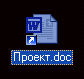 документ Word, защищённый паролем;документ Word, доступный только для чтения;ярлык.Перечислите стандартные элементы окна любогоприложения:Щелкнув по любому объекту правой кнопкой мыши, вы получаете доступ ккомандам:главногоменю;контекстногоменю;ниспадающегоменю.Назначение ярлыка –…служит ссылкой на программы и документы;ускоряет запуск программы;служит для ускорения   запуска программ и документов.Папка – это…рабочее место на внешнемдиске;хранилище объектов;единица организации  работы надиске.Документ – это…информация созданная в приложение Windows;объект Windows, созданный в приложении и содержащий информацию определенного типа;объект Windows, который имеет определенный тип.Диалоговое окно -…а) служит для ввода информации;обрамленная часть экрана, в которой может отображатьсяприложение;служит для ввода дополнительных параметров, необходимых для выполнения какой – либокоманды.Рабочий стол -…а) рабочее поле, на котором отображаются объекты Windows и элементы управления Windows;графическая среда, на которой отображаются объекты Windows и элементы управления Windows;графическая среда, на которой отображаются объектыWindows.Папка «Мой компьютер» – это…папка, создаваемая при запуске Word, в которой хранятся указатели на все объекты, соответствующие ресурсам данногокомпьютера;особая виртуальная папка, создаваемая при запуске Windows, в которой хранятся указатели на некоторые объекты, соответствующие ресурсам данногокомпьютера;особая виртуальная папка, создаваемая при запуске Windows, в которой хранятся указатели на все объекты, соответствующие ресурсам данногокомпьютера.Перечислите объекты которые создаются в среде приложения:Тест №2Ответить на тестовыевопросы.1) Абзац – это . . .фрагмент текста между двумя маркерами абзаца;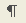 текст между двумя маркерами абзаца;фрагмент текста между маркерами абзаца.Разделение текста на абзацы осуществляется нажатием клавиши…«Enter»;«Alt»;«Delete».Вы вставили рисунок в документ. Какими из приведенных способов можно изменить форму обтекания рисункатекстом?в меню «Сервис» выбрать команду«Настройка»;выбрать в меню «Вставка» команду «Надпись»;выбрать в меню «Формат» команду «Рисунок».Для того, чтобы произвести какое – либо действие с фрагментом текста необходимо…этот фрагмент сначала напечатать;этот фрагмент сначала выделить;проверить орфографию.Для того, чтобы удалить символ необходимо нажать клавишу…«Delete»;«Home»;«Insert».Для копирования выделенного фрагмента в буфер памяти необходимо на панели инструментов нажать кнопку…1);	2);	3);	4).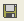 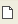 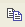 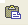 Форматирование текста – это…изменение внешнего вида текста, при котором не изменяется его содержание;изменение внешнего вида текста, при котором  изменяется его содержание;изменение внутреннего вида текста, при котором не изменяется его содержание.Вы случайно удалили часть текста. Как исправить ошибку?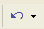 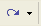 нажатькнопку«Отменить»	;нажатькнопку«Вернуть»	;нажать кнопку «Предварительный просмотр».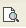 Для того, чтобы вставить нумерованный список необходимо нажать кнопку напанели Форматирования…1);	2);	3)	;	4).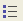 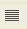 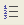 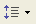 Для того, чтобы создать новый документ необходимо нажать кнопку на панели Форматирования…1);	2);	3).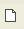 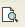 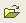 Тест №3Для запуска MicrosoftExсel можно воспользоваться…Панелью задач;главным меню;программой Мой компьютер.Для того чтобы изменить шрифт текста в MicrosoftExсel в ячейке необходимо выполнить команду…Формат,Шрифт;Формат,Ячейка;Формат,Строка.При описании функции в Microsoft Exсel за ее именем следуют…Аргументы функции;круглая скобка;константы;символы «:» или«;».Сопоставьте элемент интерфейса Excel с его назначением: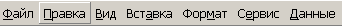 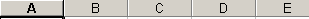 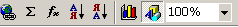 1) имена столбцов;2) панель инструментов;3) главное меню.Выберите из предложенного списка правильное обозначение адреса ячейки в MicrosoftExсel:1) А1;2) 1А;3) А-1;4)1:А.MicrosoftExсel предназначен для создания…базданных;документов;таблиц.Для того чтобы вставить в книгу MicrosoftExсel новый рабочий лист необходимо выполнить команду…Вставка,Лист;Формат,Лист;Файл,Создать.В MSExcel выделена группа ячеек – A1:B3. Сколько ячеек выделено? 1)	10;2)	4;3)	6;4)	3.Для чего предназначена программа MSExcel?для набора и редактирования текста.для организации табличных вычислений.для работы с текстовыми таблицами.для обработки большого количества данных.В формулах в MicrosoftExсel могут использоваться…функции;адреса ячеек;константы;все вышеперечисленные ответы верны.MicrosoftExсel предназначен для…ведения ежедневника, организации рабочего времени;проведения презентации, подготовка раздаточного материала;создание отчета, договора,письма;проведения расчетов, анализа, работы с таблицами.Кнопка  в MSExcel предназначена, для того чтобы…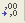 уменьшить разрядность числовых данных;увеличить разрядность числовых данных;перевести числовой формат в процентный.Выберите правильно написанную формулу… 1)	=(x-4)*8;2)	(x-4)*8;3)	=(x-4)*8);4)	(=(x-4)*8).Чтобы создать диаграмму в MicrosoftExcel необходимо нажать кнопку… 1);	2)	;	3);	4).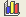 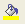 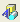 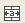 Чтобы закрыть MicrosoftExcel необходимо в правом верхнем углу окна нажать кнопку…1);	2);	3);	4).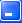 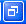 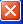 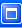 Формула в электронных таблицах не может включать:Имена ячеек;числа;текст;знаки арифметических операций.В электронной таблице «=» – начало ввода:текста;формулы;строки.Для нахождения среднего значения в MSExcel используется функцияСРЕДНЕЕСРЗНАЧМАТОЖИДАНИЕЧисло в ячейке электронной таблицы MSExcel может состоять из следующих символов:1)	цифры от 0 до9;2)	:,^;3)	$;4)	Е,е.В качестве разделителя десятичных разрядов в MSExcel используется: 1)	«.»;2)	«:»;3)	«,».Чтобы ввести текущее время в ячейку или в формулу, следует одновременно нажать клавиши:«Ctrl+Shift+:»;«Enter+Shift»;«Alt+ Shift».Формула, записанная в ячейках электронной таблицы MSExcel может содержать не более…1000символов;1024символов;бесконечно многосимволов.Результатом вычисления формул в MSExcel, содержащих арифметические операторы, всегда является…логическоевысказывание;текст;число.Для возведения числа в степень в ячейках электронной таблицы MSExcel используется оператор:1)	«^»;2)	«@»;3)	«*».Текстовый оператор «&» при работе с MSExcelосуществляет…объединение последовательностей символов в единую последовательность;разбиение последовательностей символов в отдельные последовательности;сохранение данных.Для чего предназначены адресные операторы в MSExcel....разбивают диапазоны ячеек для осуществления вычислений;для осуществления вычислений;объединяют диапазоны ячеек для осуществления вычислений.Относительная ссылка в MSExcel указывает…на ячейку, основываясь на ее положении относительно ячейки, в которой находитсяформула;на ячейку, в которой находятся данные;на ячейки, имеющие фиксированное расположение на листе.Абсолютная ссылка в MSExcel указывает…на ячейку, основываясь на ее положении относительно ячейки, в которой находится формула;на ячейку, в которой находятся данные;на ячейки, имеющие фиксированное расположение на листе.Ошибочное значение #ДЕЛ/0! возникающее при вычислениях в MSExcel означает:попытка деления на 0;не соответствие типов данных;в формуле используется имя, отсутствующее в списке имен диалога Присвоение имени.Ошибочное значение #ЗНАЧ! возникающее при вычислениях в MSExcelо значает:попытка деления на0;в формуле используется имя, отсутствующее в списке имен диалога Присвоение имени;выдается при указании аргумента или операнда недопустимого типа.Ошибочное значение #ИМЯ? возникающее при вычислениях в MSExcelозначает:попытка деления на0;в формуле используется имя, отсутствующее в списке имен диалога Присвоение имени;выдается при указании аргумента или операнда недопустимоготипа.Ошибочное значение #ССЫЛКА! возникающее при вычислениях в MSExcelозначает:отсутствует диапазон ячеек, на который ссылается формула;в формуле используется имя, отсутствующее в списке имен диалога Присвоение имени;выдается при указании аргумента или операнда недопустимого типа.Тест №4СУБД - это специальная ……, выполняющая операции по созданию баз данных, поиск и сортировка данных в них.а) помощь,б) программа,в) подпрограмма, г) утилита.СУБД M. Access входит в пакет Office? а)да,б) нет.Что имеет каждый объект базы данных? а) окно списка объектов,б) панель меню,в) окно базы данных, г) окно M. Access.Сколько окон баз данных может быть открыто одновременно в M. Access? а)2,б) 3,в) по мощности оперативной памяти, г) 1.Сколько всего форм представления данных имеет база данных? а)3,б) 6,в) 4,г) 5.Служат для хранения структурированных данных о группе объектов. а)формы,б) таблицы, в) отчеты, г) запросы.Отображают данные базы, в более удобном для просмотра виде. а)формы,б) таблицы, в) отчеты, г) запросы.Отбор данных на основании заданных условий. а)формы,б) таблицы, в) отчеты, г) запросы.Вывод отформатированных данных базы, на печать. а)формы,б) таблицы,в) отчеты, г) запросы.Какой тип данных в базе не существует? а)денежный,б) цифровой, в) счетчик,г) текстовый.Тест №5Что включает в себя понятие Информация?а) Сведения об объектах и явлениях окружающей среды их параметрах, свойствах, состоянии.б) Сведения о формах представления информации.в) Совокупность действий для производства материального продукта.г) Совокупность действий, направленных для достижения поставленной цели.Что представляет собой понятие Информационная технология(ИТ)?а) система методов и способов сбора, передачи, накопления, обработки, хранения, представления и использования информации.б) Система поддержки принятия решений.в) Способ представления информации клиенту.г) Система, основанная на использовании искусственного интеллекта.Цель информационной технологии?а) Производство информации для ее анализа человеком и принятия на его основе решения.б) Выпуск материального продукта, удовлетворяющего определенным требованиям. в) Накопление необходимой информации.г) Выявлять причины отклонения без оценки состояния объекта управленияКакой из компонентов не имеет отношения к производству информационного продукта?а) Сбыт произведенных материальных продуктов потребителю. б) Сбор данных и первичной информации.в) Обработка данных и получение результатов.г) Передача результатов информации пользователю для принятия на его основе решения.Что представляет собой инструментарий ИТ?а) Один или несколько взаимосвязанных программных продуктов для определенного типа компьютера.б) Станки, оборудование, инструменты и т. д. в) Целостная технологическая система.г) Система, использующая компьютерную информационную технологию.6.Что представляет собой понятие Информационная система (ИС)?а) Человеко-компьютерная система для поддержки принятия решений и производства программных продуктов, использующая компьютерную информационную технологию. б) Комплексная программа, трансформирующая опыт экспертов в какой-либо области знаний.в) Качественно новый метод организации работы человека на ПК.г) Система, использующая компьютерную Информационную технологию.Для чего используются Информационные технологии поддержки принятия решений? а) Для аналитической работы.б) Для решения задач проблемного назначения.в) Для доступа пользователя к удаленным базам данных. г) Для решения хорошо структурированных задач.В чем заключается цель информационной технологии Поддержки принятия решения? а) Выработка решения.б) Сбор первичных данных и обработка информации.в) Отражение реального мира с помощью каких-либо сведений. г) Электронная обработка данных.Основные дисциплины, на которые опирается технический подход к анализу информационных систем:а) исследование операций. б) компьютерные науки. в) политические науки.г) управленческие науки. д) психология.Обосновывают используемое техническое и программное обеспечение: а) исследование операций.б) компьютерные науки. в) политические науки. г) управленческие науки.Оптимизацию деятельности информационной системы в целом, синтезируя технические и поведенческие аспекты,рассматриваета)  Технический подход. б) Поведенческий подход.в) Социотехнический подход.*Поддерживают функции планирования, контроля и принятия решений, обладают ограниченными аналитическими возможностями.а) Системы поддержки принятия решений (СППР). б) Автоматизированные системы управления (АСУ).в) Экспертные системы, автоматизированные системы проектирования (САПР). г) Профессиональные и офисные системы.Обслуживают управленческий уровень в организации. а) Системы поддержки принятия решений(СППР).б) Автоматизированные системы управления (АСУ).в) Экспертные системы, автоматизированные системы проектирования (САПР). г) Профессиональные и офисные системы.Способствуют интеграции новых знаний и опыта практической деятельности предприятия.а) Системы поддержки принятия решений (СППР). б) Автоматизированные системы управления (АСУ).в) Экспертные системы, автоматизированные системы проектирования (САПР).г) Профессиональные и офисные системы.Обслуживают информационные потребности специалистов в различных областях знаний.а) Системы поддержки принятия решений (СППР). б) Автоматизированные системы управления (АСУ).в) Экспертные системы, автоматизированные системы проектирования (САПР). г) Профессиональные и офисные системы.Потенциальные результаты действия влияния поставщиков: а) Снижение цен.б) Высокое качество. в) Повышение цен.г) Снижение качества и обслуживания. д) Повышение конкуренции.Потенциальное использование ИТ для противодействия рыночным силам: а) Снижение цен.б) Повышение цен.в) Повышение конкуренции.г) Формирование барьеров на вход.д) Улучшение соотношения цена/качество.Тематика презентацияСоставьте презентацию, отражающую особенности изучения вопросов: Используйте при этом  в качестве источника информации:Уткин В. Б., Балдин К. В. Информационные системы и технологии в экономике: учебник. Издатель: Юнити-Дана, 2015. http://biblioclub.ru/index.php?page=book_red&id=119550&sr=1  Рекомендации к выполнению: Дидактические требования к составлению мультимедийных презентаций:1. Должна быть строго определена тема презентации.2. 	Презентация должна включать от 10 до 17 слайдов. При этом следует помнить, что активно воспринимаются не более 5-7 слайдов.3. Первый слайд должен содержать название презентации.4.	 Слайды презентации должны содержать фактическую и иллюстративную информацию.5.	 Фактическую информацию желательно подавать в виде схем, таблиц, кратких цитат и изречений.6.	 Иллюстративная информация может быть в виде графиков, диаграмм, репродукций. 7.	 Презентация может содержать видео фрагмент продолжительностью до 3-5 минут, во многом дополняющий или иллюстрирующий ранее предложенную информацию.8.	 Презентация должна представлять собой целостную логически связанную последовательность слайдов.9.	 Обязательно последние слайды презентации должны подводить итог, делать вывод или наводить на самостоятельное размышление.10.	 Использование презентации должно сопровождаться комментариями, которые должны дополняться или конкретизироваться содержанием слайдов. Фактическая информация слайдов не должна дублироваться устным выступлением или подменять его.Форма отчетности: Мультимедийная презентация.Проблемная ситуацияКЕЙС №1Компания ищет спасение в создании системы резервирования билетов.
Компания Greyhound Lines Inc., расположенная в Далласе, штат Техас, долгое время была ведущей компанией по трансконтинентальным автобусным перевозкам в США. Однако доля компании в пассажирских перевозках между штатами за период 1960 – конец 80-х годов упала с 30% до 6%, поскольку увеличилось число автомобилей в личном пользовании и уменьшились цены на авиационные перевозки. Ниже приведена хронология событий, отражающая сложности, с которыми столкнулась компания.
Июль 1991 года
Франк Шмедер (Frank Schmieder) становится главным исполнительным директором компании. Шмедер имеет репутацию умного, но непостоянного в своих решениях руководителя. Представители профсоюза приветствовали его, особенно им понравилось, что он иногда сам водит автобус.
Главным финансистом компании стал Майкл Дойл (J.Michael Doyle), прежде работавший в компании Phillips Petroleum Co. 
Август 1991 года
Шмедер начал сокращать издержки, модернизировать автобусный парк и повел переговоры с профсоюзом. Политика Шмедера и Дойла заключалась в сокращении автобусного парка с 3700 до 2400 машин и в замене региональных управляющих. Кроме того, они заменяли служащих на терминалах, работавших неполный рабочий день и получавших 6 долл. в час, неважно являются они уборщицами или занимаются обслуживанием клиентов.
Работники с неполной занятостью имели мало шансов получить повышение. В последующие 3 года текучесть кадров ежегодно стала составлять 30%, достигая на некоторых терминалах 100%.
Октябрь 1991 года
Бизнес план компании включал внедрение системы предварительного резервирования мест, основанную на компьютерных технологиях, которую аналитики финансового рынка рассматривали в качестве ключевого элемента при поддержании конкурентоспособности компании. План включал и системные мероприятия по более эффективному использованию автобусов и водителей.
Пассажиры автобусов обычно не резервировали места, а прибывали на терминал, покупали билет и садились в ближайший автобус. Впрочем, на небольшом числе маршрутов места резервировались всегда. Телефон в основном использовался для информирования о расписании, но не для резервирования мест, как на авиалиниях. Клерки составляли маршрут клиентов вручную, используя толстые справочники. Автобусы компании имели остановки в нескольких тысячах городов США. Процесс был медленный. Компьютеризация всех маршрутов и остановок, в принципе, могла на порядок сократить время составления маршрутов и продажу билетов. Цель автоматизированной системы состояла не только в ускорении продажи билетов и тем самым сокращении издержек, но и в одновременном повышении качества обслуживания клиентов.
Компания должна была управлять несколькими тысячами автобусов и их водителями по всей стране, контролируя их местонахождение в нужном месте и в нужное время. Компания распределяла автобусы и их водителей по маршрутам вручную, используя, как правило, данные месячной давности. У компании всегда был резерв автобусов и водителей для того, чтобы выпустить их на линии в периоды пикового спроса, что позволяло компании оставаться ведущей компанией по автобусным перевозкам.
Новая система, названная Trips, предназначалась как для резервирования мест на автобусах, так и для слежения за передвижениями автобусов и водителей, поскольку эти вопросы тесно связаны. Традиционное отсутствие системы резервирования мест приводило к тому, что автобусы часто отправлялись в маршрут полупустыми. Кроме того, ожидалось, что система предварительного заказа билетов обеспечит компанию данными, позволяющими составлять более эффективное расписание, и решать вопросы снижения цен для заполнения мест в автобусах. План создания системы Trips получил высокую оценку у финансистов, что позволило компании привлечь заемные средства и выпустить дополнительные акции.
Начало весны 1992 года
Над проектом системы Trips начали работать 40 человек с бюджетом 6 млн. долл.; ответственность за проект нес Томас Томпсон (Thomas Thompson) вице-президент компании.
Система резервирования мест в автобусах являлась более сложной по сравнению с аналогичными системами на авиалиниях. Пассажиры авиалиний могут иметь одну-две стоянки за время полета, а перелет из одного конца США в другой вообще возможен без остановок, в то время как пассажиры автобуса делают более десяти стоянок при пересечении страны. Технические специалисты автобусной компании должны управлять в десятки раз большим числом остановок на маршрутах в день по сравнению с числом остановок на авиалиниях.
Средний пассажир автобуса менее богат, чем авиапассажир. Управляющим пришлось задуматься о том, какое число их пассажиров имеет кредитные карточки, позволяющие покупать билеты заранее, и даже о том, всем ли пассажирам доступен телефон. Следует также отметить значительно большие финансовые возможности авиакомпаний: система резервирования мест American Airlines разрабатывалась три года и стоила несколько сотен миллионов долларов, а разрабатывала ее очень большая команда специалистов.
Ноябрь-декабрь 1992 года
Акции компании Trips достигли цены 13,50 долл. 
Управление компании активно предлагает Trips инвесторам, заемщикам и специалистам в области ценных бумаг, рекламируя новую систему как залог будущего успеха компании.
Менеджмент публично обещает запустить систему летом 1993 года.
Консалтинговая фирма уже разработала систему подготовки пользователей системы таких, как клерки по продаже билетов, требующей сорока часов обучения. Клерки должны были иметь дело со многими компьютерными окнами для того, чтобы проложить маршрут между двумя точками. Банк данных систем был неполный, и в результате служащие должны были вытаскивать свои толстые книги и возвращаться к формированию маршрута вручную. В результате, время на оформление билета удвоилось. Кроме того, система периодически выходила из строя.
Томпсон решил перестроить систему и запустил ее в северо-восточных регионах весной 1993 года. После этого никаких новых рабочих станций не добавлялось до осени 1993 года, когда закончился сезон наибольшей загрузки линий. Это позволило команде разработчиков заняться исправлением ошибок до ввода системы по всей стране. Однако с этим не согласился Дойл, который обещал новую систему финансовому сообществу.
Компания объявила прибыль в 11 млн. долл. впервые с 1989 года.
Май 1993 года
Началось развертывание системы, в первоначальной неудачной версии, поскольку у Томпсона не было времени на доработку. Когда система была развернута в 5 пунктах, компьютерные терминалы начали непредсказуемо прекращать работу.
Акции Greyhound поднялись до уровня 22,75 долл. Специалисты в области ценных бумаг одобрили намерение менеджмента провести реинжиниринг компании и сократить издержки.
Июнь 1993 года
Развертывание системы продолжается.
Дойл провел опцион по покупке 15000 акций компании по цене 9,81 долл.
Акции компании держались выше 20 долл. в ожидании введения Тrips в эксплуатацию.
Дойл провел опцион 22642 акций по цене 9,81 долл. и сразу же продал их с прибылью 179000 долл.
Июль 1993 года
Новая бесплатная телефонная система начала обслуживать 220 терминалов, подсоединенных к Trips для резервирования билетов.
Система была не способна обслуживать все звонки, и многие потребители попадали на сигнал «занято». Чтобы дозвониться, они были вынуждены многократно набирать номер. Занятость линии была связана с механизмом подключения и медленной реакцией Trips. Компьютер в Далласе иногда реагировал на вызов 45 сек. и тратил до 5 мин. на подготовку билета. Система многократно выходила из строя и билеты приходилось выписывать вручную.
На некоторых автостанциях пассажиры должны были ждать в очереди, чтобы получить билет, выписанный компьютером. В результате возникали задержки, многие пассажиры пропускали свои рейсы, другие теряли багаж.
В тот день, когда была подключена телефонная система, компания объявила об увеличении доходов на акцию и о введении новой программы скидок на билеты. Акции компании поднялись на 4,5%.
Август 1993 года
Дойл 4 августа продал 15000 акций по цене 21.75 долл.
Два других вице-президента продали в сумме 21300 акций.
Сентябрь 1993 года
Из-за постоянно возникающих сложностей была остановлена работа системы на западе Mississippi River
23 сентября компания объявила о снижении доходов от каждого рейса и о сокращении числа рейсов на 12%. В пресс-релизе не упоминалась система Trips, а сокращение числа маршрутов связывалось с состоянием экономики страны.
Акции компании, понизившиеся в августе на 12%, упали за один день еще на 24% (до уровня 11,75 долл.).
Томпсон прекратил заниматься системой, его обязанности принял на себя другой вице-президент.
Май 1994 года
Компания предложила билет за 68 долл. в любое место США при покупке его за 3 дня до выезда. Потеря потенциальных потребителей привела Trips к остановке. Система в ряде случаев не отслеживала местоположения автобусов и водителей, что приводило к большим количествам недовольных пассажиров на станциях.
Июль 1994 года
Текущая деятельность автобусов составила 59% по сравнению с 81% во времена пика.
Операционные доходы упали за полугодие на 12,6%, сопровождалось уменьшением числа маршрутов; в этот же период девять крупнейших региональных перевозчиков США увеличили свои операционные доходы в среднем на 2.6%.
Август 1994 года
Шмедер и Дойл были уволены.
50-летний Томас Пласкет, прежний директор компании был временно назначен главным экономистом. Пласкет был президентом и главным экономистом корпорации Панамерика, а раньше – исполнительным директором-распределителем инвестиций в компании Fox Run Capital Associates. 
Цена акций упала до 6 долл.
Ноябрь 1994 года
Кредиторы компании предприняли судебную попытку подвести компанию под действие статьи 11 Федерального закона о банкротстве.
Акции компании упали до уровня 1,875 долл. Компания в очередной, четвертый раз, объявила о квартальных убытках.
Было достигнуто соглашение, по которому 45% имущества передавалось кредиторам. Соглашение давало возможность компании избежать банкротства по статье 11.
Краг Лентен был назначен новым постоянным главным экономистом.
Январь 1995 года
Было объявлено, что комиссия по ценным бумагам и биржам проводит инспекцию компании и деятельности прежних директоров, служащих и работников по поводу возможного нарушения ими законов. Выяснялось, не было ли использования служебного положения, анализировалась точность внутренних процедур учета и точность публичных сообщений, связанных с системой Trips и слабыми доходами компании в 1993 году.
К 25 января акции компании упали до уровня 1,563 долл.
Компания не оставляет попыток улучшить работу системы.
&#8195;
Вопросы к кейс-ситуации № 1
1. Используя модель конкуренции в отрасли и модель формирования стоимости, проведите анализ ситуации в компании. Какие силы на рынке влияли на дела компании? Какова была ее стратегия? Какие типы информационных систем пыталась использовать компания?
3. Какие управленческие, организационные и технологические факторы повлияли на неудачу компании?
2. Какие стратегические преимущества могла бы предоставить система, если бы была правильно спроектирована и успешно внедрена?
4. Если бы Вы были управляющим компании, какие решения Вы бы рекомендовали? Предложили бы Вы внедрить новые приложения информационных систем? Если да, то, какими функциями обладали эти системы?КЕЙС №2Может ли компания Sears перестроить себя, внедряя ИТ?
25 января 1993 года Sears Roebuck, крупнейшая фирма розничной торговли объявила, что она прекращает выпуск своих знаменитых каталогов, закрывает 113 универмагов и сокращает 50000 рабочих мест. Четырьмя месяцами раньше компания уже объявила об отказе от работы с ценными бумагами, от использования кредитных карт Discover, от операций с недвижимостью и продала 20% акций своей страховой компании Alstate. Эти действия были предприняты для того, чтобы сократить число деловых операций и восстановить свое лидерство в розничной торговле.
Интересно, что совет директоров решил избавиться от прибыльного бизнеса и сохранить те операции, которые неэффективны, но зато представляют долгосрочную основу компании. Сейчас внимание сконцентрировано на восстановление конкурентоспособности розничной торговли. Sears постоянно теряла позиции в розничной торговле и в конце концов уступила лидерство двум конкурентам – Wal-Mart Stores и Kmart Corporation. Компания медленно перестраивала магазины, непродумано сокращала издержки и плохо учитывала современные тенденции в продажах и закупках. Компания не могла конкурировать с более дешевыми магазинами и специализированными розничными торговцами.
Стратегии, успешно применявшиеся конкурентами, не срабатывали у Sears. Компания J.C.Penney сосредоточилась на торговле одеждой, устанавливая современные цены. Ценовые стратегии, используемые Wal-Mart и другими розничными торговцами, разрушали Sears, поскольку издержки фирмы были наивысшими в отрасли.
Продажи каталогов фирмы практически прекратились. При этом компания была хорошо компьютеризирована – она тратила на информационные технологии и сети больше, чем другие некомпьютерные фирмы в США за исключением корпорации Боинг. Почему это не позволило компании получить преимущества в конкуренции?
Одной из проблем компании были высокие операционные издержки. Почти 30% каждого доллара реализации шло на покрытие накладных расходов (сравни – у Wal-Mart – 15%, а у Kmart – 21%). Компания надеялась сократить издержки, модернизируя системы распределения и объединяя функции сбыта. Вместо шести управляющих по сбыту она оставила в каждом магазине только двух или трех . Sears также понимала, что компания не может конкурировать с такими торговцами как Wal-Mart, снижая цены, и надеялась получить преимущества на улучшении обслуживания.
В начале 1992 года компания стала реализовывать программу упрощения схемы торговли в универмагах (Store Simplification Program) – 60-миллионный проект, направленный на повышение эффективности, привлекательности и удобства универмагов. В соответствии с проектом все трансакции были приближены к местам продаж, были централизованы функции офисов универсамов, обслуживания потребителей и кредитование. Эта программа коренным образом изменила в традициях розничной торговли в компании.
Новые терминалы в универмагах позволили персоналу выпускать новые кредитные карточки, производить с их помощью расчеты, предоставлять льготы владельцам карточек и готовить информацию об их счетах. Эти инновации улучшили обслуживание потребителей и дали экономию, снижая затраты на торговые операции.
Некоторые универмаги стали использовать автоматические кассовые аппараты, чтобы потребители могли при желании расплачиваться наличными деньгами. Были установлены телефоны, по которым потребители могли задать вопросы об услугах, кредитах, проверить состояние своих автомобилей в автоцентрах или вызвать управляющего.
Продавцам было разрешено предоставлять скидки и осуществлять прием возвращаемых товаров, что позволило ликвидировать необходимость в двух отдельных категориях персонала. Потребители, которые забыли свои карточки, могли получить немедленный кредит, назвав кассиру свое имя и адрес и предоставив документ, идентифицирующий его личность.
Рационализация работы в подсобных и складских помещениях дала экономию на площадях в 50 млн. долл. в год, позволила сократить персонал на 6900 рабочих мест и ликвидировать информационные центры во всех универмагах. Освободившиеся помещения были переоборудованы в залы для торговли. Изменения также должны были увеличить соотношение торговых и неторговых площадей, предоставив возможность использования больших площадей для продаж.
Кроме того, компания пыталась сократить издержки, переведя 6000 своих поставщиков на электронную систему заказов. Связывая компьютерную систему заказов с каждым поставщиком, Sears планировала в дальнейшем сократить затраты на бумагу, и улучшить потоки товаров в своих универмагах.
Для развития розничной торговли президент и главный экономист компании Эдвард Бреннан в сентябре 1992 года взял на работу Артура Мартинеза из Saks Fifth Avenue и два года спустя назвал его своим преемником в качестве президента и исполнительного директора. Мартинез распорядился объединить полдюжины отдельных баз данных, чтобы выяснить, кто реально делает покупки в компании. Оказалось, что самыми активными покупателями являются женщины в возрасте 25–50 лет, покупающие все – от юбок до домашней техники.
При Мартинезе компания Sears перестала пытаться торговать всем и начала концентрироваться на шести основных типах товаров и услуг – мужской, женской и детской одежде, мебели для дома, модернизации домов, обслуживании автомобилей, домашней технике и потребительской электронике. Компания упростила отчетность и административные функции управляющих и клерков, оставив им больше времени непосредственно для торговли. Начиная с 1996 года, в вознаграждении служащего стало учитываться качество обслуживания потребителей.
С появлением Мартинеза доходы выросли по сравнению с крайне тяжелым 1992 г. Вопрос состоит в том, сумеет ли компания закрепить эту тенденцию. Ее операционные расходы все еще находятся на высоком уровне по сравнению с лидерами отрасли. Исследования рынка показывают, что Sears по-прежнему привлекательна для потребителей, ищущих газонокосилки, гаечные ключи, стиральные машины и другие «тяжелые» товары – инструменты и бытовая техника дают основную реализацию. Но компания пока что зарекомендовала себя только как продавец модной женской одежды. Сможет ли Sears прорваться на этот рынок? Мартинез пытается изменить, перестроить саму организационную культуру компании. Управляющие и директора увлекались рассказами о прошлых победах и обросли громадной бюрократией, любые изменения в которой занимают много времени. 
Вопросы к кейс-ситуации № 2
1. К какому типу стратегического влияния ИТ относится данная компания?
2. Какие из пяти рыночных сил оказывают наибольшее влияние на деятельность фирмы?
Какие управленческие, организационные и технологические факторы привели к неэффективности компании?
3. Какая конкурентная стратегия развития информационных технологий является наиболее подходящей для компании и почему?
4. Считаете ли Вы, что принятая программа модернизации работы универмагов решит эти проблемы? Насколько успешной она окажется с Вашей точки зрения? Почему?
5.  Какие управленческие, организационные и технологические недостатки должна устранить программа?
6. Какие риски могут возникнуть в результате внедрения данной программы модернизации? Каким образом компания может себя обезопасить? 
7. Какие сложности во взаимодействии информационных систем и организаций иллюстрирует ситуация в компании Sears?
Поставьте себя на место управляющего по сбыту и назовите шаги, которые Вы предприняли бы в следующем году для реализации новой стратегии компанииСхема соответствия типовых контрольных заданий  и оцениваемых знаний, умений, навыков и (или) опыта деятельности, характеризующих этапы формирования компетенцийВ результате изучения дисциплины студент должен обладать следующими компетенциями:Коды формируемых компетенцийОбщепрофессиональные компетенции (ОПК):     ОПК-5		Способен использовать в профессиональной деятельности информационно-коммуникационные технологии, государственные и муниципальные информационные системы; применять технологии электронного правительства и предоставления государственных (муниципальных) услугОПК-5ОПК-8		Способен понимать принципы работы современных информационных технологий и использовать их для решения задач профессиональной деятельностиОПК-8Код и наименование компетенции	Наименование индикатора достижения универсальной компетенцииОПК-5		Способен использовать в профессиональной деятельности информационно-коммуникационные технологии, государственные и муниципальные информационные системы; применять технологии электронного правительства и предоставления государственных (муниципальных) услугОПК-5.1 Знает: основные принципы работы государственных и муниципальных информационных систем; технологии электронного правительства и предоставления государственных (муниципальных) услуг;ОПК-5.2 Умеет: решать стандартные задачи профессиональной деятельности с применением информационно- коммуникационных технологий;ОПК-5.3 Владеет: навыками осуществления взаимодействия с гражданами и организациями в процессе предоставления государственных (муниципальных) услуг, в том числе с применением дистанционных технологий.ОПК-8		Способен понимать принципы работы современных информационных технологий и использовать их для решения задач профессиональной деятельностиОПК-8.1 Знает: основные современные информационные технологии для решения задач профессиональной деятельности;  ОПК-8.2 Умеет: использовать  современные информационные техно-логии и понимать их принципы работы при решении задач профессиональной деятельности; ОПК-8.3 Владеет: навыками применения современных информационных технологий для решения задач профессиональной деятельности.название разделов (модулей)  и темСеместр Контактная работа Контактная работа Контактная работа Контактная работа Контактная работа Самостоятельная работаПромежуточная аттестацияназвание разделов (модулей)  и темСеместр ЛекцииПрактические занятияПрактические занятияЛабораторные занятия Самостоятельная работаПромежуточная аттестацияТема 1. Деловая информация40.512216Тема 2. Информационные технологии.40.511216Тема 3. Информационные системы.4111216Тема 4. Организация и средства информационных технологий обеспечения управленческой деятельности40.511216Тема 5. Информационные технологии документационного обеспечения управленческой деятельности.40.511211Тема 6. Инструментальные средства компьютерных технологий информационного обслуживания управленческой деятельности.4111211Промежуточная аттестация4зачетИтого 4661286Тема 7. Компьютерные технологии проектирования в управленческой деятельности533320Тема 8. Структура и состав информационной системы маркетинга. 533320Тема 9. Телекоммуникационные технологии и информационные системы управления предприятием.533322Тема 10. Прикладные компьютерные информационные системы. 533322Промежуточная аттестация5Экзамен 36Итого 1212128436АудиторииПрограммное обеспечениеучебная аудитория для проведения учебных занятий по дисциплине, оснащенная компьютером с выходом в интернет, мультимедиа проектором; помещение для самостоятельной работы обучающихся, оснащенное компьютерной техникой с возможностью подключения к сети Интернет и обеспечением доступа в электронную информационно-образовательную среду ГГТУ;специализированная аудитория для проведения лабораторных работ по дисциплине,оснащенная набором реактивов и лабораторного оборудования;Операционная системаПакет офисных приложенийБраузер Firefox, ЯндексПрограмма утверждена на заседании кафедры математики и экономики от 20 мая 2022 года, протокол № _8_Зав. кафедрой  Каменских Н.А. 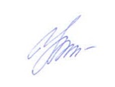 Код и наименование компетенции	Наименование индикатора достижения универсальной компетенцииОПК-5		Способен использовать в профессиональной деятельности информационно-коммуникационные технологии, государственные и муниципальные информационные системы; применять технологии электронного правительства и предоставления государственных (муниципальных) услугОПК-5.1 Знает: основные принципы работы государственных и муниципальных информационных систем; технологии электронного правительства и предоставления государственных (муниципальных) услуг;ОПК-5.2 Умеет: решать стандартные задачи профессиональной деятельности с применением информационно- коммуникационных технологий;ОПК-5.3 Владеет: навыками осуществления взаимодействия с гражданами и организациями в процессе предоставления государственных (муниципальных) услуг, в том числе с применением дистанционных технологий.ОПК-8		Способен понимать принципы работы современных информационных технологий и использовать их для решения задач профессиональной деятельностиОПК-8.1 Знает: основные современные информационные технологии для решения задач профессиональной деятельности;  ОПК-8.2 Умеет: использовать  современные информационные техно-логии и понимать их принципы работы при решении задач профессиональной деятельности; ОПК-8.3 Владеет: навыками применения современных информационных технологий для решения задач профессиональной деятельности.№ п/пНаименование оценочного средства Краткая характеристика оценочного средстваПредставление оценочного средства в фондеКритерии оцениванияОценочные средства для проведения текущего контроляОценочные средства для проведения текущего контроляОценочные средства для проведения текущего контроляОценочные средства для проведения текущего контроляОценочные средства для проведения текущего контроляТест(показатель компетенции «Знание»)Система стандартизированных заданий, позволяющая измерить  уровень знаний.Тестовые заданияОценка «Отлично»: в тесте выполнено более 90% заданий.Оценка «Хорошо»: в тесте выполнено более 75 % заданий.Оценка «Удовлетворительно»: в тесте выполнено более 60 % заданий.Оценка «Неудовлетворительно»: в тесте выполнено менее 60 % заданий.Проблемная ситуация (кейс) (показатель компетенции «Владение»)Метод кейсов (метод ситуационного анализа) – проблемное задание, в котором предлагают осмыслить реальную профессионально-ориентированную ситуацию. Средство, демонстрирующее владение методологией системного анализа проблемы и оценки ситуации, разработки возможных решений и выбора наиболее оптимальных из них. Проблемная ситуация	Оценка «Отлично»:  дан конструктивный анализ рассматриваемой ситуации  и приведено его качественное  обоснование. Оценка «Хорошо»:  предложенный вариант решения направлен на достижение положительного эффекта. В предлагаемом решении ситуации нет достаточного обоснования.Оценка «Удовлетворительно»: представлен вариант решения ситуации нейтрального типа. Ответ не имеет обоснования или приведенное обоснование является не существенным.Оценка «Неудовлетворительно»: вариант решения ситуации отсутствует.Презентация (показатель компетенции «Умение»)Работа, направленная на выполнение комплекса учебных и исследовательских задач.Тематика презентацийОценка «Отлично»: показано умение критического анализа информации.  Содержание презентации полностью соответствует заявленной теме, рассмотрены дискуссионные вопросы по проблеме,  слайды расположены логично, последовательно,  завершается презентация четкими выводами. Присутствуют иллюстративно-аналитические материалы (таблицы, диаграммы, схемы и т. д.).Оценка «Хорошо»: показано умение критического анализа информации.  Содержание презентации полностью соответствует заявленной теме, но тема раскрыта недостаточно полно,  при оформлении презентации имеются недочеты. Присутствуют иллюстративно-аналитические материалы (таблицы, диаграммы, схемы и т. д.).Оценка «Удовлетворительно»: не показано умение критического анализа информации. Содержание презентации не в полной мере соответствует заявленной теме, тема раскрыта недостаточно полно, нарушена логичность и последовательность в расположении слайдов. Иллюстративно-аналитические материалы не представлены.Оценка «Неудовлетворительно»: презентация не соответствует заявленной теме, материал изложен непоследовательно, язык презентации не отражает научного стиля.Оценочные средства для проведения промежуточной аттестацииОценочные средства для проведения промежуточной аттестацииОценочные средства для проведения промежуточной аттестацииОценочные средства для проведения промежуточной аттестацииОценочные средства для проведения промежуточной аттестацииЗачет Контрольное мероприятие, которое проводится по окончании изучения дисциплины. Вопросы к зачету«Зачтено» (повышенный уровень): знание теории вопроса, понятийно-терминологического аппарата дисциплины (состав и содержание понятий, их связей между собой, их систему);умение анализировать проблему, содержательно и стилистически грамотно излагать суть вопроса;владение аналитическим способом изложения вопроса, навыками аргументации.«Зачтено» (базовый  уровень): знание основных теоретических положений вопроса;умение анализировать проблему продемонстрированно фрагментарно, вопрос излагается несодержательно и  ошибками стилистического плана;владение аналитическим способом изложения вопроса и навыками аргументации не продемонстрировано. «Не зачтено» (компетенция не освоена): знание понятийного аппарата не продемонстрировано;умение  выделить главное, сформулировать выводы не продемонстрировано;владение навыками аргументации не продемонстрировано.Экзамен Контрольное мероприятие, которое проводится по окончании изучения дисциплины. Вопросы к экзамену Оценка «Отлично»:знание теории вопроса, понятийно-терминологического аппарата дисциплины (состав и содержание понятий, их связей между собой, их систему);умение анализировать проблему, содержательно и стилистически грамотно излагать суть вопроса; глубоко понимать, осознавать материал;владение аналитическим способом изложения вопроса,  научных идей; навыками аргументации и анализа фактов, событий, явлений, процессов в их взаимосвязи и диалектическом развитии.Оценка «Хорошо»:знание основных теоретических положений вопроса;умение анализировать явления, факты, действия в рамках вопроса; содержательно и стилистически грамотно излагать суть вопроса. Но имеет место недостаточная полнота по излагаемому вопросу.владение аналитическим способом изложения вопроса и навыками аргументации.Оценка «Удовлетворительно»: знание теории вопроса фрагментарно (неполнота изложения информации; оперирование понятиями на бытовом уровне);умение  выделить главное, сформулировать выводы, показать связь в построении ответа  не продемонстрировано;владение аналитическим способом изложения вопроса и владение навыками аргументации не продемонстрировано. Оценка «Неудовлетворительно»:знание понятийного аппарата, теории вопроса, не продемонстрировано;умение анализировать учебный материал не продемонстрировано; владение аналитическим способом изложения вопроса и владение навыками аргументации не продемонстрировано. открыть ;удалить;установить размер;отправить;вырезать;установить тип;содержание;свойства;переименовать;копировать;создать ярлык.строкасостояния;главноеменю;панельинструментов;кнопкасистемногоменю;строка формул;заголовок окна;рабочееполе;редакторформул.текст;файл;папка;таблицы;звуки;ярлык;рисунки;значок.Тема 1. Деловая информацияТема 2. Информационные технологии.Тема 3. Информационные системы.Тема 4. Организация и средства информационных технологий обеспечения управленческой деятельностиТема 5. Информационные технологии документационного обеспечения управленческой деятельности.Тема 6. Инструментальные средства компьютерных технологий информационного обслуживания управленческой деятельности.Тема 7. Структура и состав информационной системы маркетинга. Тема 8. Компьютерные технологии проектирования в управленческой деятельностиТема 9. Телекоммуникационные технологии и информационные системы управления предприятием.Тема 10. Прикладные компьютерные информационные системы.Формируемая компетенцияНаименование индикатора достижения компетенцииТиповые контрольные заданияОПК-5		Способен использовать в профессиональной деятельности информационно-коммуникационные технологии, государственные и муниципальные информационные системы; применять технологии электронного правительства и предоставления государственных (муниципальных) услугОПК-8		Способен понимать принципы работы современных информационных технологий и использовать их для решения задач профессиональной деятельностиОПК-5.1ОПК-8.1Вопросы к экзаменуВопросы к зачету Список терминов Тестовые заданияОПК-5		Способен использовать в профессиональной деятельности информационно-коммуникационные технологии, государственные и муниципальные информационные системы; применять технологии электронного правительства и предоставления государственных (муниципальных) услугОПК-8		Способен понимать принципы работы современных информационных технологий и использовать их для решения задач профессиональной деятельностиОПК-5.2ОПК-8.2Вопросы к экзамену Вопросы к зачету Тематика презентацияОПК-5		Способен использовать в профессиональной деятельности информационно-коммуникационные технологии, государственные и муниципальные информационные системы; применять технологии электронного правительства и предоставления государственных (муниципальных) услугОПК-8		Способен понимать принципы работы современных информационных технологий и использовать их для решения задач профессиональной деятельностиОПК-5.3ОПК-8.3Вопросы к экзамену Вопросы к зачету Проблемная ситуация